HARMONOGRAM EGZAMINÓW ZAWODOWYCH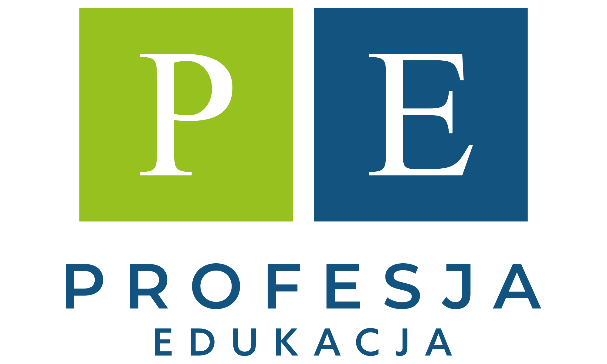 SESJA STYCZEŃ 2024CENTRUM KSZTAŁCENIA ZAWODOWEGOCZĘŚĆ TEORETYCZNA (KOMPUTEROWA)10.01.2024 r.MIEJSCE: Sala Komputerowa nr 4, LO im. T. Czackiego, 
ul. Polna 5, 00-625 WarszawaKWALIFIKACJAGODZINA ZDAJĄCYROL.11 (Technik Weterynarii)15:00Marta Karolina B.Alina G.Aleksandra Julia G.Urszula Benedykta J.Natalia J.Iga K.Bartłomiej K.Marta K.Julia Magdalena Ł. Julia O. ROL.11 (Technik Weterynarii)17:00Marek R.Marta S.Olga Jolanta S.Klaudia T.Dagmara W.Maja Julia W.